Community College of Allegheny County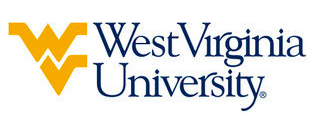 & West Virginia University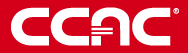 Associate of Science in Physics leading to Bachelor of Arts in Physics (WVU- BA) Suggested Plan of StudyTo be admitted to the Physics program at West Virginia University, students must maintain a GPA of 2.2 in Math & Physics courses with at least one Math & Physics course completed.Bachelor’s degrees at WVU require a minimum of 120 credit hours. Students should work with their academic advisors on the appropriate use of elective credit to reach that minimum. Students completing degrees in WVU’s Eberly College of Arts and Sciences are encouraged to work with their advisors to integrate completion of an academic minor or minors into their programs of study, to the degree allowed within elective hours. WVU offers over 100 minors that complement major fields of study, build on students’ unique interests, expand perspectives, and broaden skills. See http://catalog.wvu.edu/undergraduate/minors/#minorsofferedtext for a list of available minors. Allegheny County students may begin completion of certain minors at CCAC by utilizing ELECTIVE hours to take courses equivalent to the minor’s introductory requirements at WVU.Students transferring to West Virginia University with an Associate of Arts or Associate of Science degree will have satisfied the General Education Foundation requirements at WVU.Students who have questions regarding this articulation agreement or the transferability of coursework may contact the WVU Office of the University Registrar. All other questions should be directed to the WVU Office of Admissions.      The above transfer articulation of credit between West Virginia University and Community College of Allegheny County, is approved by the Dean, or the Dean’s designee, and effective the date of the signature.  ____________________________________      	     ____________________________________          	_______________	       Print Name	 		           Signature		  	        DateValerie Lastinger Ph.D. Associate Dean for Academics of WVU’s Eberly College of Arts and ScienceCommunity College of Allegheny CountyHoursWVU EquivalentsHoursYear One, 1st SemesterYear One, 1st SemesterYear One, 1st SemesterYear One, 1st SemesterENG 1013ENGL 1013MAT 2014MATH 1554PHY 2214PHYS 1114Humanities Elective3Humanities Elective3TOTAL1414Year One, 2nd SemesterYear One, 2nd SemesterYear One, 2nd SemesterYear One, 2nd SemesterENG 1023ENGL 1023MAT 2024MATH 1564PHY 2224PHYS 1124Computer Information Technology Elective3Computer Information Technology Elective3TOTAL1414Year Two, 1st SemesterYear Two, 1st SemesterYear Two, 1st SemesterYear Two, 1st SemesterCHM 1514CHEM 115 + CHEM 115L4MAT 2504MATH 2514PHY 2234PHYS 2TC4Restricted Elective3-4Restricted Elective3-4Social Sciences Elective3Social Sciences Elective3TOTAL18-1918-19Year Two, 2nd SemesterYear Two, 2nd SemesterYear Two, 2nd SemesterYear Two, 2nd SemesterMAT 2513MATH 2TC3PHY 2243PHYS 2TC3Restricted Electives9-12Restricted Electives9-12TOTAL15-1815-18WEST VIRGINIA UNIVERSITYWEST VIRGINIA UNIVERSITYWEST VIRGINIA UNIVERSITYWEST VIRGINIA UNIVERSITYYear Three, 1st SemesterYear Three, 1st SemesterYear Three, 2nd SemesterYear Three, 2nd SemesterForeign Language 1013Foreign Language 1023MATH 261 (or 300 or 400 Level MATH Class)4PHYS 2123PHYS Elective 13PHYS 3144General Elective6PHYS Elective 23General Elective2TOTAL15TOTAL15Year Four, 1st SemesterYear Four, 1st SemesterYear Four, 2nd SemesterYear Four, 2nd SemesterForeign Language 2033Foreign Language 2043PHYS 341 or PHYS 3763PHYS 4963PHYS Elective 33General Elective7General Elective6TOTAL15TOTAL13